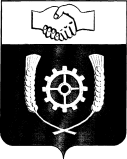      РОССИЙСКАЯ ФЕДЕРАЦИЯ                                  АДМИНИСТРАЦИЯ      МУНИЦИПАЛЬНОГО РАЙОНА             КЛЯВЛИНСКИЙ            Самарской области                                                                  РАСПОРЯЖЕНИЕ  05.09.2022г.№ 122  О проведении осеннего месячникапо уборке и благоустройству территорий муниципального района Клявлинский Самарской областиВ целях обеспечения благоприятной окружающей среды как важнейшего показателя качества жизни: 1. Провести на территории муниципального района Клявлинский в период с 23 сентября по 23 октября 2022 года осенний месячник по уборке и благоустройству территорий муниципального образования. Особое внимание уделить уборке  парков, прилегающих лесов, водоохранных зон, особоохраняемых природных территорий, входящих в состав территорий поселений, зон массового отдыха населения (зоны рекреации), детских и спортивных площадок, придомовых территорий.       2. Рекомендовать Главам сельских поселений в преддверии осенне-зимнего периода провести анализ санитарного состояния территорий, находящихся в границах поселения, определить необходимый объём работ, разработать и провести мероприятия по очистке территорий от мусора и твёрдых бытовых отходов, организовать работу по ликвидации локальных несанкционированных свалок, навалов мусора, провести мероприятия по благоустройству территорий.  Отчёт по проведённым мероприятиям представить в Администрацию района в отдел контрольной деятельности до  4 ноября 2022 г.3. Рекомендовать руководителям предприятий, организаций и учреждений независимо от их организационно–правовых форм и форм собственности, расположенных на территории муниципального района Клявлинский Самарской области, принять меры по наведению должного порядка на территориях /участках/, предоставляемых для осуществления заявленной ими деятельности.4. Комитету по управлению муниципальным имуществом администрации муниципального района Клявлинский Самарской области привлекать предприятия, организации и учреждения, являющихся правообладателями нежилых помещений к работам по приведению в порядок фасадов, цоколей зданий, дверей, окон, витрин, рекламных щитов, а также благоустройству прилегающих территорий за счёт собственных ресурсов.5. При организации и проведении работ  учитывать санитарно-эпидемиологическую обстановку на территории района в связи с распространением новой коронавирусной инфекции (COVID-19).6. Опубликовать настоящее распоряжение в газете «Вести муниципального района Клявлинский Самарской области» и на официальном сайте Администрации муниципального района Клявлинский Самарской области в сети Интернет. 7.  Контроль за исполнением настоящего распоряжения возложить на заместителя Главы района по строительству и ЖКХ  А. В. Телегина.Кузьмина О.Г.Глава муниципального района Клявлинский              И.Н. Соловьев 